La Oruga Lili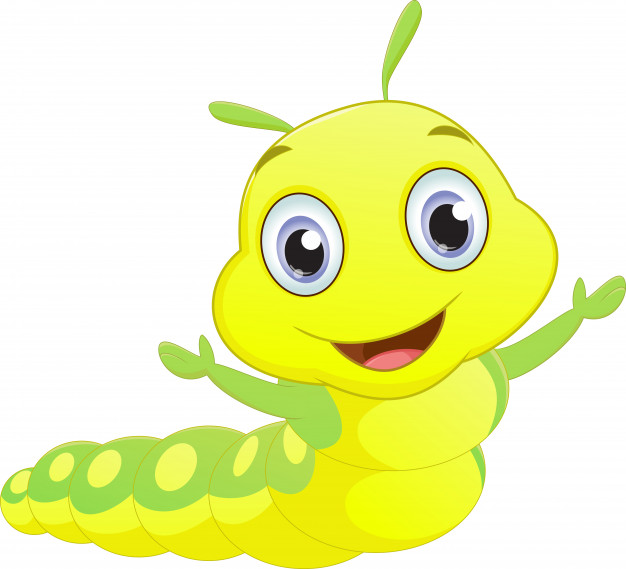 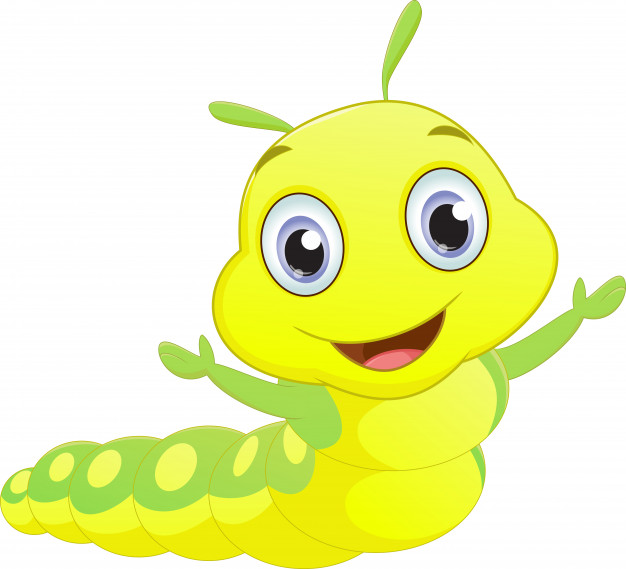 